П О Л О Ж Е Н И Ео проведении муниципального этапа регионального конкурса исполнителей эстрадной песни                                                                    «ЮНЫЕ ГОЛОСА»Муниципальный этап регионального конкурса исполнителей эстрадной песни «Юные голоса» (далее - конкурс), проводится управлением образования Брянской городской администрации среди учащихся общеобразовательных организаций и учреждений дополнительного образования.Организация и проведение конкурса возлагается на руководителей   учреждений дополнительного образования Макаричеву Т.И. (МБУДО ЦВР               г. Брянска), Поморцеву О.Н. (МБУДО ЦВР Советского района г. Брянска), Шевелёва О.А. (МБУДО ДДТ Володарского района г. Брянска) и Афонину Т.В. (отделение дополнительного образования МБОУ «Лицей №27»).ЦЕЛИ И ЗАДАЧИ КОНКУРСА:Конкурс проводится в целях возрождение лучших отечественных традиций эстрадного пения.Задачи конкурса:- выявление одаренных юных исполнителей эстрадной песни;- воспитание эстетического вкуса и повышение духовной культуры подрастающего поколения посредством песни;- создание творческой среды общения исполнителей и специалистов в жанре эстрадной песни;- предоставление возможности участникам конкурса реализовать свои творческие возможности.ПОРЯДОК ПРОВЕДЕНИЯ КОНКУРСА:Конкурс  проводится в 2 этапа в очном формате:I этап -  в образовательных организациях: декабрь 2023 – январь 2024 года;II этап -  районный –  январь 2024 года:Бежицкий район – 18 января 2024г. в 11.00 и 13.00 в МБУДО «Центр внешкольной работы» г. Брянска;Володарский район – 16 января 2024г. в 14.30 в МБОУ СОШ № 25;Советский район – 26 января 2024г. в 14.00 в МБОУ «Центр образования «Перспектива»;Фокинский район – 26 января 2024 г. 14.00 МБОУ «Лицей №27 г.Брянска».К участию в конкурсе приглашаются обучающиеся общеобразовательных организаций и учреждений дополнительного образования города Брянска:- солисты;- дуэты; - трио;- ансамбли;- шоу группы.Возрастная категория участников: 7- 9 лет;  10-12 лет;  13-15 лет;  16-17лет.                                    Конкурс проводится по номинациям: - «Эстрадный вокал»; - «Академический вокал»;- «Джазовый вокал»;- «Народная песня в эстрадной обработке»;- песни посвященные Году семьи (Гимн семьи, песни о семье, песни про маму, про папу и т.д.)Исполнение песни на иностранном языке в основной и дополнительной номинации не разрешается.Участники в номинации представляют 1 произведение продолжительностью до 3 минут. Каждый участник, дуэт, трио, вокальный ансамбль, шоу-группа могут принять участие в дополнительной номинации.  Обязательным условием для дуэтов и ансамблей является пение двухголосия и трехголосия для каждой возрастной категории.  Для участия в муниципальном этапе необходимо направить  на электронную почту  организатора  Конкурса:-  анкету-заявку (приложение №1);- заявление-согласие на обработку персональных данных от родителей и руководителя (приложение №2) .Подача официальной заявки на участие в конкурсе является подтверждением и принятием всех условий данного положения.Представляя свои выступления на конкурсе, участники дают согласие на их безвозмездное опубликование в СМИ и сети Интернет, публичный показ и т.д.Региональный (заключительный этап Конкурса проводится 31 января 2024 года (начало в 9.30 ч.) по адресу: г. Брянск, ул. Калинина, д. 66 (МБУК «Дворец культуры Советского района» г. Брянска), проезд троллейбусами №№ 6,1,2; автобусами №№ 11, 37,27,48,31 до остановки «Фабрика РТИ».Порядок выступления участников определяется после регистрации заявки по интернету. Участнику назначается порядковый номер и время выступления на сцене. По согласованию с оргкомитетом, солисты и вокальные группы могут принять участие в конкурсе по видео материалам. На конкурс принимаются выступления, записанные непосредственно к данному конкурсу без монтажа. Видео с концертных или других конкурсных выступлений не принимаются. Видео конкурсной работы принимаются в формате mp4.	Для участия в региональном этапе конкурса необходимо направить анкету-заявку, заявление-согласие на обработку персональных данных от руководителя и   участника конкурса в срок до 28 января 2024 года на e-mail: rodnik_br@bk.ru с пометкой конкурс «Юные голоса». Заявление-согласие на обработку персональных данных оформляются на солиста и дуэт, на вокальные группы заявления-согласия оформлять не нужно.Внимание! На каждое конкурсное выступление, заявка оформляется отдельно! Заявки от руки не заполнять!В заявке запрещается использовать аббревиатуры или сокращения, данные должны быть представлены в полном объеме. Особое внимание следует обратить на правильное написание фамилий, имен руководителей коллективов!Региональный (заключительный) этап Конкурса проводится в соответствии с Положением о региональном конкурсе, с оплатой организационного взноса (приказ ГАУДО «Брянский региональный ЦЭВ «Родники»  от 12.12.2023 г. № 80.) (прилагается).ПОРЯДОК НАГРАЖДЕНИЯ:    Победители конкурса определяются в каждой номинации и возрастной группе:    По результатам конкурсных выступлений присуждаются награды:    1 место –  Лауреат I степени;    2 место –  Лауреат II степени;    3 место –  Лауреат III степени;РЕГЛАМЕНТ РАБОТЫ ЖЮРИ:Выступление участников конкурса оценивает жюри из числа педагогических работников и специалистов управления образования Брянской городской администрации.Жюри оценивает конкурсное исполнение по 10-бальной системе. Из числа выступавших конкурсантов по наибольшему количеству баллов жюри определяет Лауреатов конкурса.Жюри оставляет за собой право: присуждать не все места; делить места между исполнителями; отклонять заявки, программа которых не соответствует Положению.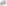 Решения жюри оформляются протоколом, окончательны и пересмотру не подлежат.                                                 КРИТЕРИИ ОЦЕНКИ:профессионализм (хорошие вокальные данные, чистое интонирование, отличная дикция, артистизм, умение донести до слушателя смысл исполняемого произведения, умение выстроить драматургию песни, умение пользоваться микрофоном);сценический образ (в понятие «сценический образ» входят совокупность средств    и приемов сценического поведения исполнителя, например, (умение свободно вести себя на сцене, пластично двигаться, соответствие постановки номера содержанию песни, уровень художественного вкуса, проявленный при создании костюмов и реквизита, оригинальность исполнения, качество фонограмм или музыкального сопровождения);выбор репертуара, соответствие репертуара возрасту и вокальным данным.Приложение 1к  Положению регионального конкурсаисполнителей эстрадной песни  «Юные голоса»Заявка  на муниципальный этап конкурса подается не позднее 15.01.2024 г. в учреждения дополнительного образования (согласно положению) БЛАНК НАПРАВЛЯЮЩЕЙ СТОРОНЫЗаявкана участие в муниципальном этапе регионального конкурса исполнителей эстрадной песни «Юные голоса»Печать                                                                    Подпись  _____________________Приложение №2 к положению Заявление – согласиесубъекта на обработку персональных данных подопечногоЯ, _____________________________________________________________________,                                  (Ф.И.О. родителя)в соответствии с Федеральным законом от 27.07.2006 г. № 152-ФЗ «О персональных данных» даю согласие ____________________________________________________,(название учреждения) на обработку персональных данных моего/ей сына (дочери, подопечного)_________________________________________________________                                                    (Ф.И.О. сына, дочери, подопечного)в целях участия в муниципальном этапе регионального конкурса эстрадной песни  «Юные голоса».Согласие вступает в силу со дня его подписания и действует в течение 5 лет.          «___»____________ 20____ г.			           ______________________						(подпись)                                                          Заявление – согласиесубъекта на обработку персональных данныхЯ, руководитель ________________________________________________________, в соответствии с Федеральным законом от 27.07.2006 г. № 152-ФЗ «О персональных данных» даю согласие ____________________________________________________,(название организации)на обработку моих персональных данных, в целях участия в муниципальном этапе регионального конкурса эстрадной песни  «Юные голоса».Согласие вступает в силу со дня его подписания и действует в течение 5 лет.          «___»____________ 20____ г.			      ______________________						(подпись)«УТВЕРЖДАЮ»:И.о.начальника управления образования Брянской городскойадминистрации________________ А.В.МалкинПриложение №1 к приказууправления образования Брянской городской администрацииот  «27»  декабря  2023   г. № 973№ п/пДанные участникаДанные участникаПолное название образовательного учреждения Фамилия, имя, отчество руководителя,№ телефонаПрограмма выступленияНОМИНАЦИЯ:1. Эстрадный вокал 2. Академический вокал3. Джазовый вокал4. Народная песня в эстрадной обработке5. Песня из кинофильма № п/пФамилия, имя конкурсантаНазвание вокальной группы Класс, полных лет участника конкурсаПолное название образовательного учреждения Фамилия, имя, отчество руководителя,№ телефонаПрограмма выступленияНОМИНАЦИЯ:1. Эстрадный вокал 2. Академический вокал3. Джазовый вокал4. Народная песня в эстрадной обработке5. Песня из кинофильма 1.